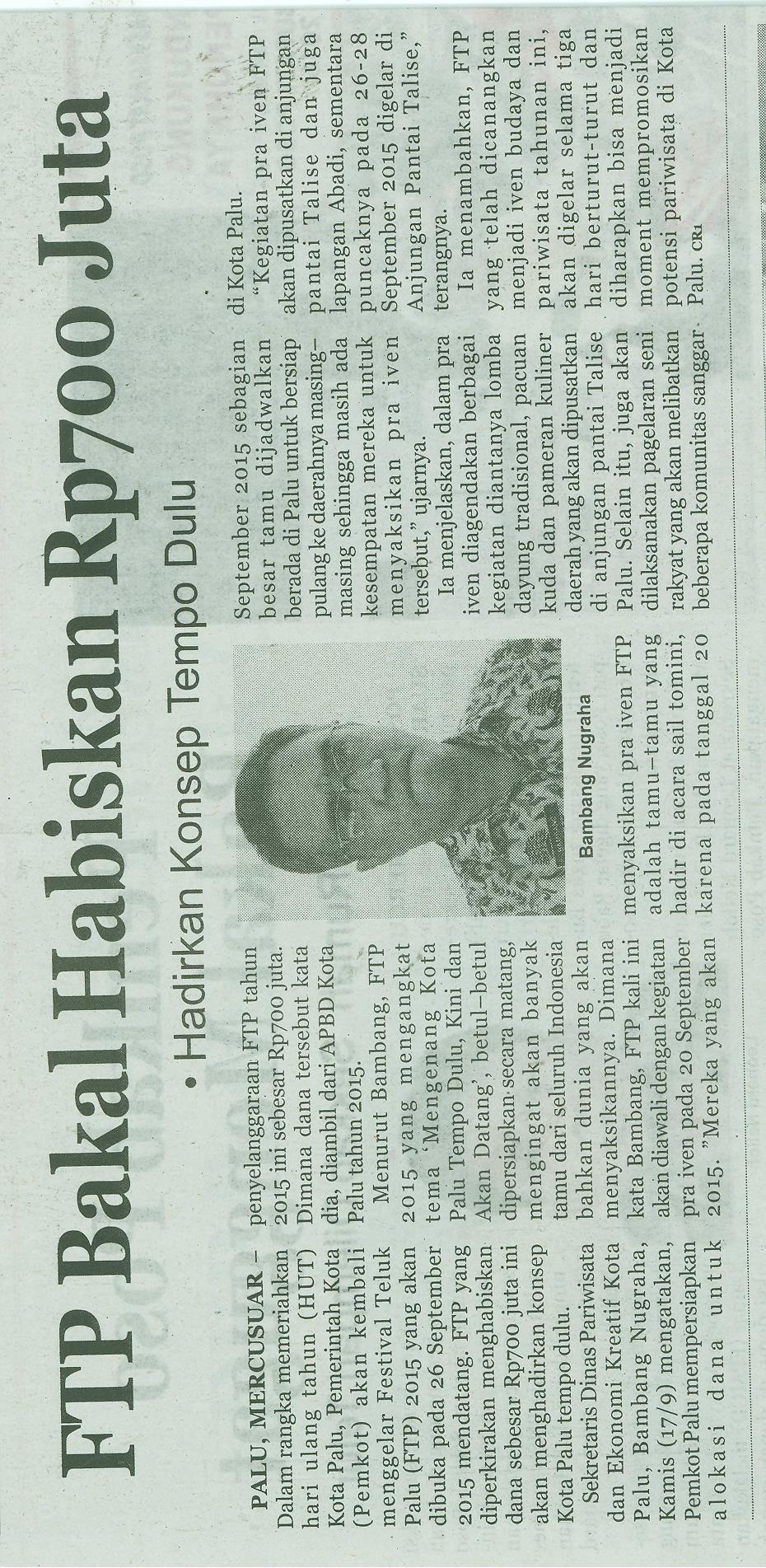 Harian    :MercusuarKasubaudSulteng IHari, tanggal:Jum’at, 18  September 2015KasubaudSulteng IKeterangan:FTP Bakal Habiskan Rp700 Juta KasubaudSulteng IEntitas:PaluKasubaudSulteng I